Publicado en Madrid el 22/12/2020 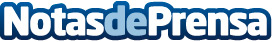 Raúl García Alfaro publica "La variopinta hexalogía del arte"El autor pública su libro con seis relatos inéditos con la Editorial ZasbookDatos de contacto:Josué911 90 39 68Nota de prensa publicada en: https://www.notasdeprensa.es/raul-garcia-alfaro-publica-la-variopinta Categorias: Literatura Entretenimiento http://www.notasdeprensa.es